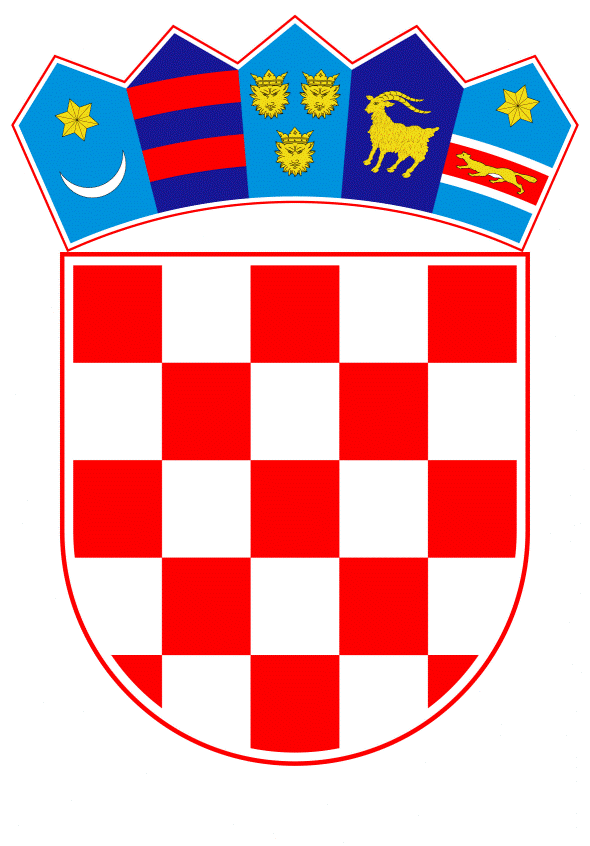 VLADA REPUBLIKE HRVATSKE		Zagreb, 4. srpnja 2019.____________________________________________________________________________________________________________________________________________________PrijedlogVLADA REPUBLIKE HRVATSKENa temelju članka 31. stavka 3. Zakona o Vladi Republike Hrvatske („Narodne novine“, br. 150/11, 119/14, 93/16 i 116/18), Vlada Republike Hrvatske je na sjednici održanoj ___________2019. godine donijelaZ A K L J U Č A KDaje se prethodna suglasnost predstavniku Vlade Republike Hrvatske za prihvaćanje amandmana na Konačni prijedlog zakona o osobama nestalim u Domovinskom ratu, i to za:djelomično prihvaćanje amandmana Odbora za ratne veterane Hrvatskog sabora na članak 15. i to na sljedeći način:u članku 15. dodaje se novi stavak 2. koji glasi:”(2) Za dostavljanje informacija i dokumentacije iz stavka 1. ovoga članka koja dovede do rješavanja slučajeva osoba iz članka 4. točke 1. i 2. ovoga Zakona, fizička osoba nagrađuje se prema pravilniku kojeg donosi ministar hrvatskih branitelja.”.KLASA:URBROJ:Zagreb,P R E D S J E D N I Kmr. sc. Andrej PlenkovićOBRAZLOŽENJEOdbor za ratne veterane Hrvatskog sabora dao je amandman da se u članku 15. dodaje novi stavak (2) koji glasi:”(2) Svaka fizička osoba koja pruži vjerodostojne podatke, informaciju ili dokumentaciju o mjestima masovnih ili pojedinačnih grobnica biti će nagrađena prema pravilniku Ministarstva hrvatskih branitelja.”Predloženi amandman je nomotehnički uređen i usklađen s ostatkom Zakona na sljedeći način:”(2) Za dostavljanje informacija i dokumentacije iz stavka 1. ovoga članka koja dovede do rješavanja slučajeva osoba iz članka 4. točke 1. i 2. ovoga Zakona, fizička osoba nagrađuje se prema pravilniku kojeg donosi ministar hrvatskih branitelja.”Sredstva za prihvaćanje amandmana na Konačni prijedlog zakona o osobama nestalim u Domovinskom ratu osigurana su u Državnom proračunu Republike Hrvatske za 2019. godinu i projekcijama za 2020. i 2021. godinu u sklopu razdjela 041 – Ministarstvo hrvatskih branitelja, glave 04105 – Ministarstvo hrvatskih branitelja, na aktivnosti A522014 – Ekshumacija, identifikacija i sahrana žrtava iz Domovinskog rata, na skupini računa 32 – Materijalni rashodi u iznosu od 500.000,00 kuna u 2019. godini, u 2020. godini u iznosu od 1.000.000,00 kuna i 2021. godini u iznosu od 1.000.000,00 kuna. Navedeni iznosi su procijenjeni prema dosadašnjoj praksi drugih nadležnih tijela u sličnim aktivnostima.Predlagatelj:Ministarstvo hrvatskih braniteljaPredmet:Prijedlog zaključka o davanju prethodne suglasnosti predstavniku Vlade Republike Hrvatske za djelomično prihvaćanje amandmana drugih predlagatelja na Konačni prijedlog zakona o osobama nestalim u Domovinskom ratu               